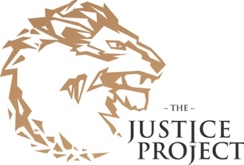 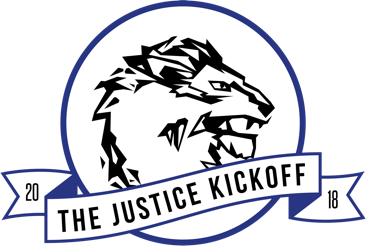  Justice Kickoff 2018 Sponsorenliste  17. November 2018, 10:00 Uhr Graf Hardenberg Fussballarena, Thomashofstr. 27-29, 76228 Karlsruhe       Bitte geben Sie diese Liste am Tag des Turniers bei der Anmeldung ab!    Name des Spielers: 		Teamkapitän:  	   E-Mail Adresse: 		Telefonnummer:  	   	   Liebe Sponsoren,bitte tragen Sie für den oben genannten Spieler Ihren Name, E-Mail oder Telefonnummer, den Betrag in Euro und Ihre Unterschrift in der folgenden Liste ein. In das Feld „Startgeld" kommt der Betrag, den Sie auf jeden Fall spenden möchten, egal wie viele Tore  erzielt werden. In das Feld „€ pro Tor" können Sie dann eintragen wie viel Sie für jedes weitere Tor, das ihre Mannschaft  schießt  spenden  möchten.  In der Spalte „Max. Betrag“ können Sie die Gesamtsumme auch einschränken. Sollte die Mannschaft mehr Tore erzielen, als Sie gerne spenden möchten, zahlen Sie trotzdem nur Ihren festgelegten Maximalbetrag.Ein Beispiel:Spenden sind von der Steuer absetzbar. Um eine Spendenquittung zu erhalten, fügen Sie        bitte Ihre Adresse in den Verwendungszweck ein, wenn Sie ihre Überweisung tätigen.Name des SponsorsE-Mail Adresse(Mit einem Kreuz bestätigen Sie, dass Sie unsern Newsletter bekommen möchten. Ihre Daten werden nicht an Dritte weitergegeben und Sie können sich jederzeit wieder abmelden).Start- geld €Betrag€ pro TorMax Betrag€Unter- schrift☐☐☐☐☐☐☐☐☐☐Start- geldBetrag €pro TorMax BetragErzielte ToreStartgeld+ Betrag Pro TorZu     bezahlender BetragMax Muster€ 20,-€5,-€50,-10€ 70,-€ 50, -Heike Müller€15, -€2,-€ 30, -0€ 15, -€ 15,-